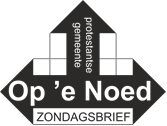 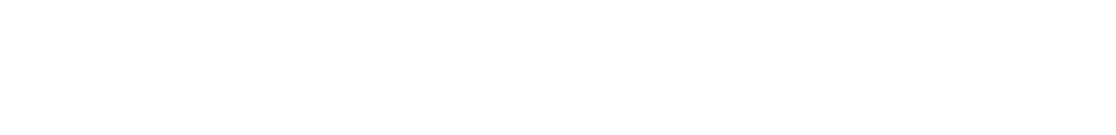 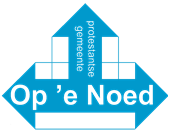 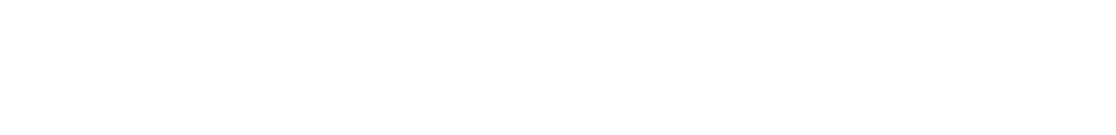 Zieken:Mevrouw Tine Haven (De Oergong 35, 8521 GA St. Nicolaasga) verblijft nog steeds in Noorderbreedte Revalidatie, afdeling 6, Borniastraat 40, 8934 AD Leeuwarden. Een kaartje zal haar goed doen!Meeleven:We leven mee met Aeltsje Postma, De Twiich 15, 8521 PE Sint Nicolaasga. Zij moet opnieuw een dochter missen. Haar dochter Klaske van der Werf is afgelopen maandag overleden. Wat een enorm verdriet! Laten we Aeltsje, haar schoonzoon en zijn kinderen niet vergeten en voor hen bidden om kracht en moed. Jubileum:Op 14 mei hopen dhr en mevr. H en M. Homma- Hoekstra, Groenendal 8, 8521 LK  Sint Nicolaasga, hun 50 jarig huwelijksjubileum te vieren.Zij worden van harte gefeliciteerd met dit jubileum.Huisbezoeken;De pastores van Op ‘e Noed doen geen huisbezoeken. Dat is voor hun eigen veiligheid en voor die van u. Bezoeken worden alleen gebracht als er sprake is van crisis-pastoraat (rondom het sterven) en op verzoek van de familie. Internetdiensten: Ds. Aart Veldhuizen houdt op de woensdagen midweekvieringen in de kerk van Langweer. Deze vieringen worden met beeld en geluid uitgezonden op kerkdienstgemist.nl Op NPO 2 en op Omrop Fryslân op zondagmorgen kerkdiensten uitgezonden. De diensten vanuit Idskenhuizen kunt u vinden op de website van ‘Op ‘e Noed’: pkn-openoed.nl - klik boven aan op het kopje video's. En dan ziet u direct de uitzending.De midweekse viering op woensdag vanuit Langweer kunt u volgen via kerkdienstgemist.nl. Pinksteren;Op Pinksteren zullen Langweer en Op ‘e Noed samenwerken. De dienst wordt dan gehouden in Langweer en u kunt meekijken op www.kerkdienstgemist.nlLiturgie 10 mei:OrgelLied: Psalm 98, 1, en Lezing: Johannes 14: 1-14 Lied 209: Heer Jezus, o Gij dageraadGezongen geloofsbelijdenis Slotlied: O Hear, bliuw by ús (Fr. LB 251)O Hear, bliuw by úsde jûntiid stiet te kommenen de dei lûkt nei de ein ta.Collecte voor de Diaconie in de maand mei, juni en juli 2020:Beste gemeenteleden.De diaconie collecteert wekelijks voor een doel in binnen- en buitenland. Deze staan in Geschakeld vermeld bij de kerkdiensten.Nu dit niet meer mogelijk is hebben we een manier gevonden om toch deze projecten te blijven steunen. Wij willen u vragen om uw collecte 1 x per maand over te maken met vermelding van de maand. Wij zorgen er dan voor dat al het geld verdeeld wordt, u kunt de opbrengst weer lezen in de volgende Geschakeld.Wilt u een specifiek doel steunen? Vermeld dit dan bij de omschrijving.Rekening nummer:NL 60 RABO 0334 7001 91t.n.v. Diaconie P.G. Op ‘e Noed te Sint NicolaasgaMet vriendelijke groet en dank namens de diaconie.Collectegeld: Nu er niet meer gecollecteerd kan worden, verzoekt het College van Kerkrentmeesters u vriendelijk om uw collectegeld via de bank over te maken. Dit kan via bankrekeningnummer: NL09.RABO.0126.1595.48 t.n.v. Protestantse gemeente Op ‘e Noed. Alvast bedankt! Ook uw gift voor de restauratie van de Sint Nykster kerkklok kunt u via de bank over maken. Dit kan op bankrekeningnummer: NL23.RABO.0124.7477.52 t.n.v. restauratiecommissie Op ‘e Noed. Vriendelijk dank namens de kerkrentmeesters.Bevestiging en afscheid ambtsdragers en kerkrentmeesters:De kerkenraad is blij dat, in de dienst die uitgezonden wordt op zondag 24 mei, 4 gemeenteleden in het ambt worden bevestigd.Dit zijn:                 Wico Koolstra als Ouderling-kerkrentmeester.                               Jaap van der Heide als Ouderling.                               Nel Pit en Anne Mirjam Hoekstra als DiakenMocht u gegronde bezwaren hebben tegen één of meer van de voorgestelde gemeenteleden dan kunt u t/m woensdag 13 mei 12.00 uur uw bezwaar schriftelijk indienen bij de scriba. We zijn ook blij met de nieuwe kerkrentmeester: Ineke Bijl!Er zijn ook ambtsdragers die op stoppen met hun ambt of als kerkrentmeester.Dit zijn:                  Ouderling: Anneke Koelewijn                               Diaken: Dini Wijnia – Faber, Tineke Stamm en Gea van Koten
                               Ouderling kerkrentmeester: Johannes de Jong en Douwe Smit.                               Kerkrentmeester: Sita Zijlstra – BumaWe willen jullie van harte bedanken voor jullie werk in de gemeente Op ’e Noed.                        De uitzending van de bevestigingsdienst op 24 mei is ook de officiële start van het ambtswerk. Dan wordt ook het ambt van de aftredende ambtsdragers en de taak van de kerkrentmeester beëindigd.Wanneer we weer samen kunnen komen in de kerk (hopelijk in juli) gaan we tijdens een kerkdienst jullie hiervoor bedanken.
In het bijzijn van de gemeente kunnen dan ook de nieuwe ambtsdragers en de nieuwe kerkrentmeester gefeliciteerd worden.Roel KokScriba